Funkcjonowanie kl. II dTemat: Czytanie ze zrozumieniem.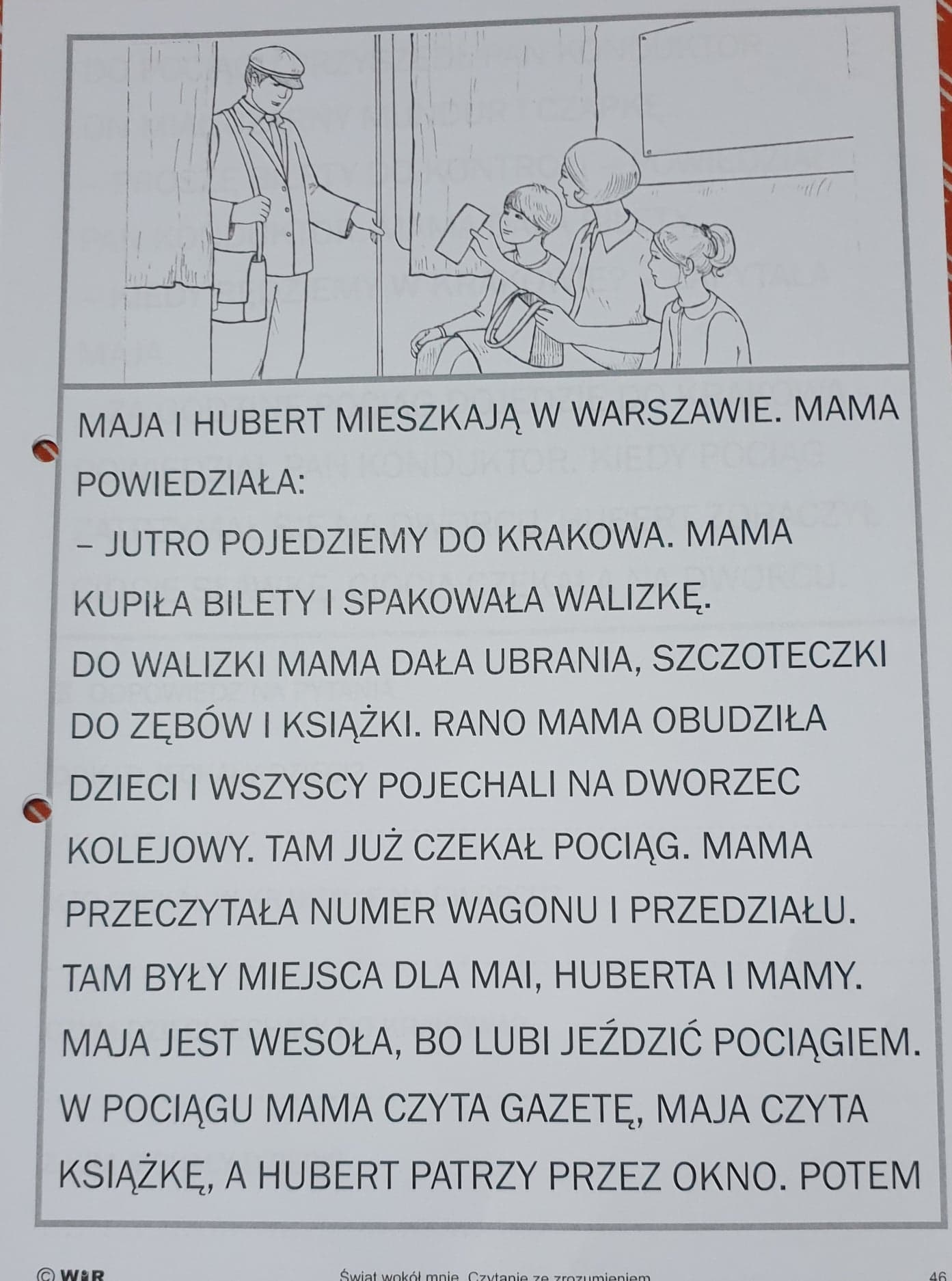 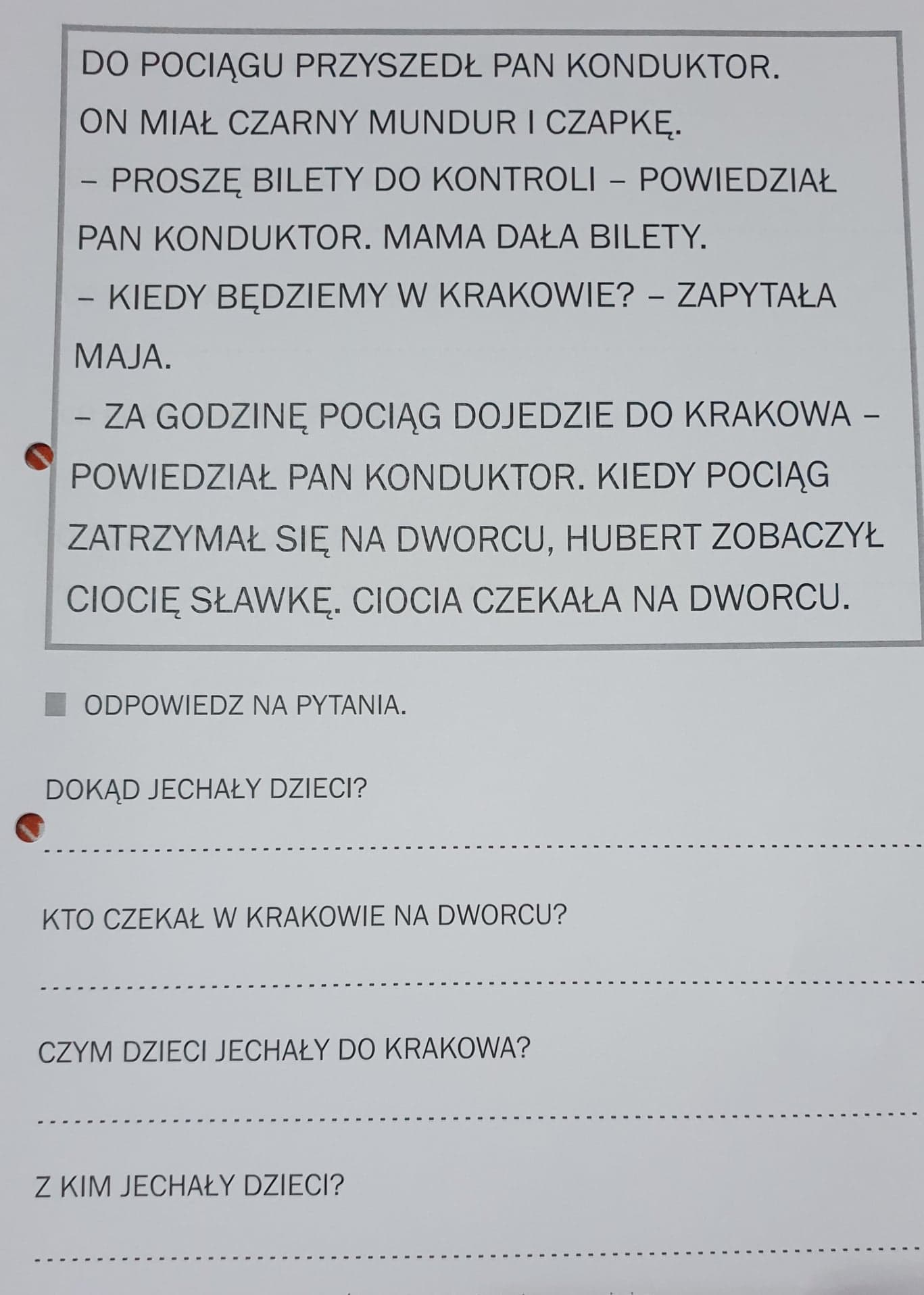 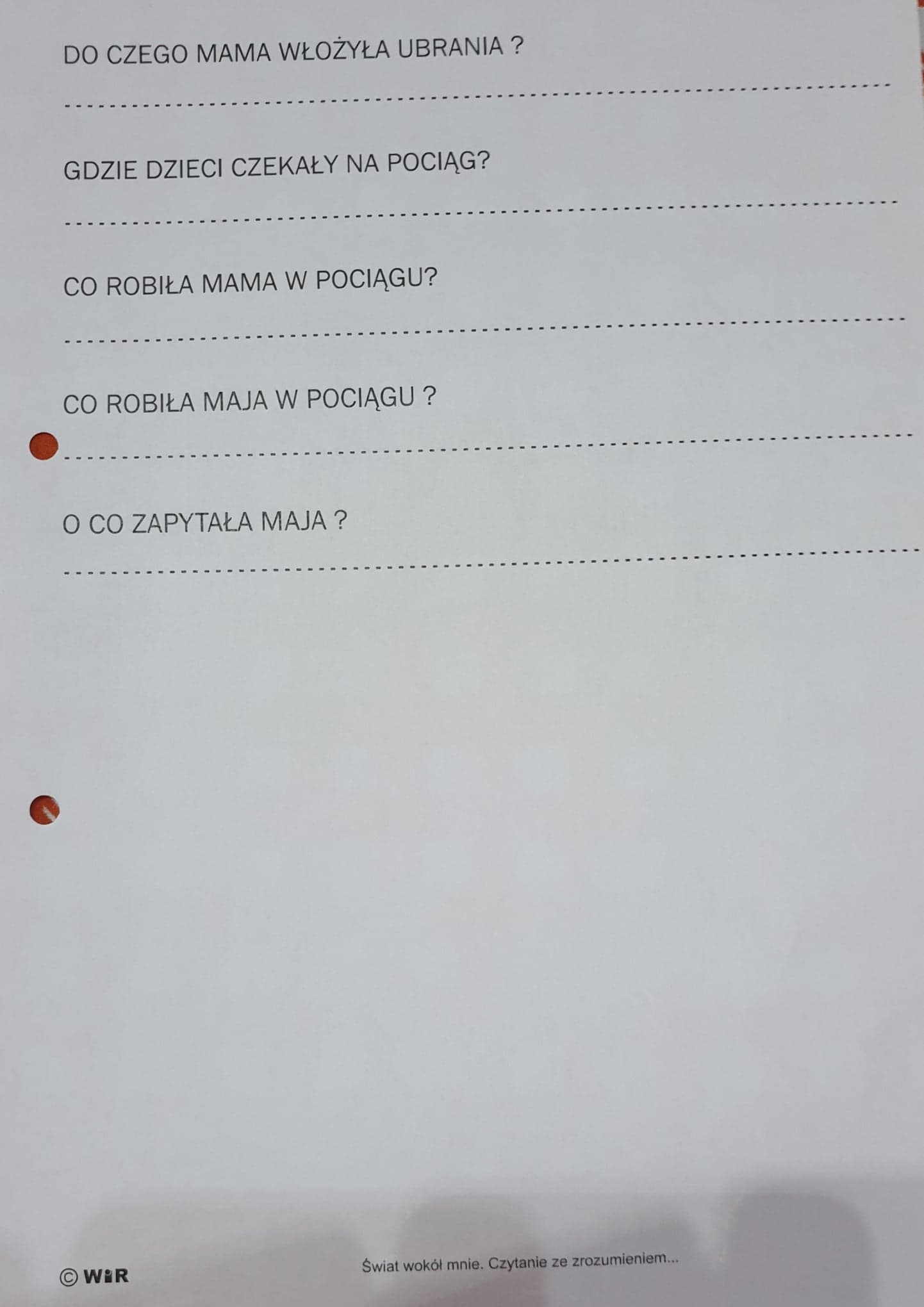 